Kooperativa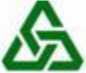 Vienna Insurance GroupCentrum pojištění hospodářských rizikDodatek č. 10k pojistné smlouvě č. 7720056887 ze dne 01.01.2006sjednané mezi smluvními stranami:Kooperativa, pojišťovna, a. s.se sídlem Praha 1, Templová 747, PSČ 110 01, Česká republika IČ 47116617zapsaná v obchodním rejstříku vedeném Městským soudem v Praze oddíl B, vložka 1897 (dále jen „pojistitel"),zastoupený na základě zmocnění níže podepsanými osobamiPracoviště centra: Kooperativa, pojišťovna, a. s.,Zahradní 3, Plzeň PSČ 326 00 tel. 377 417 111 fax. 377417999 arÚdržba silnic Karlovarského kraje, a.s.se sídlem : 360 01 Otovice, Na Vlečce 177 IČ: 264 02 068Zapsaná v obchodním rejstříku vedeném Krajským soudem v Plzni, oddíl B, vložka 1197 (dále jen pojistník)jednající: Ing. Martin Leichter, předseda představenstvaIng. Zdeněk Brázda, místopředseda představenstvaKorespondenční adresa pojistníka : STACH & S.T., a.s., Jaltská 1, 360 01 Karlovy VaryTato smlouva byla sjednána prostřednictvím pojišťovacího makléře:STACH & S.T., a. s.Kolovratská 2/111, Praha 10 IČ:64948366(dále jen „pojišťovací makléř”)Korespondenční adresa pojišťovacího makléře:STACH & S.T., a.s.Jaltská 1, 360 01 Karlovy VaryTento dodatek obsahuje dopojištění strojní - pracovní nástavby Článek I.Úvodní ustanoveníPojistník sjednává tuto pojistnou smlouvu ve svůj prospěch, tzn. je zároveň pojištěným.Předmět činnosti pojištěného ke dni uzavření této pojistné smlouvy je uveden v přiloženém výpisu z obchodního rejstříku Krajského soudu v Plzni oddíl B, vložka 1197.K tomuto pojištění se vztahují: Všeobecné pojistné podmínky pro pojištění majetku a odpovědnosti, (dále jen VPP), Zvláštní pojistné podmínky, (dále jen ZPP), a Dodatkové pojistné podmínky, (dále jen DPP).Všeobecné pojistné podmínkyVPP P - 100/05 - pro pojištění majetku a odpovědnosti.Zvláštní pojistné podmínkyZPP P - 150/05 - pro živelní pojištěníZPP P - 200/05 - pro pojištění pro případ odcizeníZPP P - 300/05 - pro pojištění strojůZPP P - 600/05 - pro pojištění odpovědnosti za škoduDodatkové pojistné podmínky pro pojištění hospodářských rizikDPP P- 520/05.StrojeDST1 - Sdružený živel - Rozšíření rozsahu pojištění DST8 - Odcizení - Rozšíření rozsahu pojištěníObecnéDOB 1 - Elektronická rizika - VýlukaDOB3 - Výklad pojmů pro účely pojistné smlouvyDOB5 - Tíha sněhu, námraza - vymezení podmínekČlánek II.Druhy a způsoby pojištění, předměty pojištěníObecná ujednání pro pojištění majetkuPojištění majetku se sjednává na novou cenu, není-li v dalších ustanoveních této pojistné smlouvy uvedeno jinak.Pojištění majetku se sjednává pro jednu a každou pojistnou událost, není-li v dalších ustanoveních této pojistnésmlouvy uvedeno jinak.Pro pojištění majetku je místem pojištění : 362 01 Otovice u Karlových Varů Na Vlečce 177+ ostatní místa vedená v účetní evidenci pojištěného a dále místa pojištění dle smluv o dílo*není-li dále uvedeno jinak. 2.6.8. Pojištění strojů* není-li uvedeno, platí ustanovení čl. II. odst. 1.1.časová cena je vyjádření pojistné hodnoty věci ve smyslu ustanovení čl. XVI. odst. 2. b) VPP P - 100/05, obvyklá cena je vyjádření pojistné hodnoty věci ve smyslu ustanovení čl. XVI. odst. 2. c) VPP P - 100/05, jiná cena je vyjádření pojistné hodnoty věci ve smyslu čl.V. Zvláštní ujednání této pojistné smlouvy,první riziko je limit pojistného plnění ve smyslu ustanovení čl. XVHI . odst, 1 a). VPP P - 100/05, maximální limit pojistného plnění je limitem pro všechny pojistné události za dobu pojištění ve smyslu ustanovení čl. XVHI. odst.3limit pojistného plnění pro jednu a každou pojistnou událost,odčetná spoluúčast v %, minimální odčetná spoluúčast v Kč, odčetná časová spoluúčast,Ostatní ujednání článku II. se nemění 3. Pojistné plnění - se neměníČlánek III.Výše a způsob placení pojistnéhoPojistné za pojistnou smlouvu po realizaci dodatku č. 10 činí:Živelní pojištěníPojistné	254.911 ,- KčPojištění pro případ odcizeníPojistné 	21 000 ,- KčPojištění pro případ vandalismuPojistné 	13 400 ,- KčPojištění elektronických zařízeníPojistné 	60 439 ,- KčPojištění strojůPojistné se mění na nově	 133.851 ,-KčPojištění odpovědnosti za škoduPojistné 	131.146	,- KčCelkové pojistné činí nově	614.747,- Kč.Pojistné je sjednáno jako běžné.Pojistné období je tříměsíční. Pojistné za tento dodatek č. 10 je splatné k 27.04.2007 , výši doplatku (PRORATA) sdělí pojistitel písemně po podpisu dodatku PS . Další řádné splátky k datům a v částkách takto:datum:	částka:145.235,-Kč145.235,-KčPojistník je povinen uhradit pojistné v uvedené výši na účet pojišťovacího makléře číslo 2502640103/2600, vedený u Citibank a.s., variabilní symbol: 7720056887.Článek IV.Hlášení škodných událostíSe neměníČlánek V.
Zvláštní ujednáníNesjednává se.Článek VI.Závěrečná ustanoveníTento dodatek pojistné smlouvy se sjednává na dobu od 20.04.2007 - do 31.12.2007.Účinnost pojištění lze po vzájemné dohodě prodloužit , pojistná smlouva bude aktualizována, vypočteno výsledné roční pojistné a stanoven předpis pojistného pro nadcházející pojistný rok.Pojistník podpisem tohoto dodatku prohlašuje, že byl před jejím uzavřením jasně a srozumitelně seznámen s pojistnými podmínkami pojistitele a doložkami, které se vztahují k pojištění vzniklému na základě této smlouvy a že mu byly oznámeny informace v souladu s ustanovením § 65 a násl. zák. č. 37/2004 Sb., o pojistné smlouvě.Pojistník podpisem dodatku prohlašuje, že byl informován o rozsahu a účelu zpracování jeho osobních údajů a o právu přístupu k nim v souladu s ustanovením § 11, 12, 21 zákona č. 101/2000 Sb. o ochraně osobních údajů.Pojistník, je-li osobou odlišnou od pojištěného, dále prohlašuje, že poskytl pojistiteli osobní údaje pojištěného, uvedené v pojistné smlouvě a dal souhlas k jejich zpracování ve smyslu odst. 3.) tohoto článku na základě plné moci od pojištěného.Dodatek byl vypracován ve 4 stejnopisech, pojistník obdrží 1 stejnopis, pojistitel si ponechá 2 stejnopisy a pojišťovací makléř obdrží 1 stejnopis.Stejnopis tohoto dodatku, který obdrží pojistník, je zároveň potvrzením o uzavření pojistné smlouvy (pojistkou) ve smyslu zákona o pojistné smlouvě.Tento dodatek obsahuje 4 strany a 1 přílohu - požadavek k pojištění .Za pojistníka:	V Karlových Varech dne 19.04.2007Za pojistitele:	V Karlových Varech dne 19.04.2007Místo pojištění : 362 01 Otovice u Karlových Varů Na Vlečce 177+ ostatní místa vedená v účetní evidenci pojištěného a dále místa pojištění dle smluv o dílo na území ČRMísto pojištění : 362 01 Otovice u Karlových Varů Na Vlečce 177+ ostatní místa vedená v účetní evidenci pojištěného a dále místa pojištění dle smluv o dílo na území ČRMísto pojištění : 362 01 Otovice u Karlových Varů Na Vlečce 177+ ostatní místa vedená v účetní evidenci pojištěného a dále místa pojištění dle smluv o dílo na území ČRMísto pojištění : 362 01 Otovice u Karlových Varů Na Vlečce 177+ ostatní místa vedená v účetní evidenci pojištěného a dále místa pojištění dle smluv o dílo na území ČRMísto pojištění : 362 01 Otovice u Karlových Varů Na Vlečce 177+ ostatní místa vedená v účetní evidenci pojištěného a dále místa pojištění dle smluv o dílo na území ČRMísto pojištění : 362 01 Otovice u Karlových Varů Na Vlečce 177+ ostatní místa vedená v účetní evidenci pojištěného a dále místa pojištění dle smluv o dílo na území ČRMísto pojištění : 362 01 Otovice u Karlových Varů Na Vlečce 177+ ostatní místa vedená v účetní evidenci pojištěného a dále místa pojištění dle smluv o dílo na území ČRRozsah pojištění : pojistné nebezpečí dle čl. II. ZPP P-300/05Rozsah pojištění : pojistné nebezpečí dle čl. II. ZPP P-300/05Rozsah pojištění : pojistné nebezpečí dle čl. II. ZPP P-300/05Rozsah pojištění : pojistné nebezpečí dle čl. II. ZPP P-300/05Rozsah pojištění : pojistné nebezpečí dle čl. II. ZPP P-300/05Rozsah pojištění : pojistné nebezpečí dle čl. II. ZPP P-300/05Rozsah pojištění : pojistné nebezpečí dle čl. II. ZPP P-300/05Pojištění se řídí: VPP P-100/05, ZPP P-300/05 a doložkami DOB1,DOB3, DST1, DST8 .Pojištění se řídí: VPP P-100/05, ZPP P-300/05 a doložkami DOB1,DOB3, DST1, DST8 .Pojištění se řídí: VPP P-100/05, ZPP P-300/05 a doložkami DOB1,DOB3, DST1, DST8 .Pojištění se řídí: VPP P-100/05, ZPP P-300/05 a doložkami DOB1,DOB3, DST1, DST8 .Pojištění se řídí: VPP P-100/05, ZPP P-300/05 a doložkami DOB1,DOB3, DST1, DST8 .Pojištění se řídí: VPP P-100/05, ZPP P-300/05 a doložkami DOB1,DOB3, DST1, DST8 .Pojištění se řídí: VPP P-100/05, ZPP P-300/05 a doložkami DOB1,DOB3, DST1, DST8 .Poř.čísloPředmět pojištěníAgregovaná / Celková / pojistná částkaSpoluúčast5)Pojištěníse sjednává1)2)Maximální roční limit pojistného plnění 3)Limit pojistného plnění pro jednu poj. událost 28..214 000 Kč10%,min. 10 000 KčNesjednánNesjednánPoznámky: Pro pojistné nebezpečí „povodeň“ se ujednáváPoznámky: Pro pojistné nebezpečí „povodeň“ se ujednáváPoznámky: Pro pojistné nebezpečí „povodeň“ se ujednávámin. spoluúčast ve výši 10%-25.000,-Kč.min. spoluúčast ve výši 10%-25.000,-Kč.min. spoluúčast ve výši 10%-25.000,-Kč.